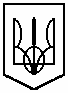 Комунальний   заклад   освіти«Спеціалізована   середня   загальноосвітня   школа  №142еколого-економічного   профілю»Дніпропетровської  міської   радиПротоколзасідання ПМК вчителів початкових класівдата 08.09.15                                                                                    №1Голова – Шило Н.П.Секретар – Власова Т.Ю.Присутні: заступник директора з НВР Остроуменко А.О., вчителі початкових класів, психолог Раєвська І.Ю.Порядок денний:Обговорення основних структурних елементів модуля, узгодження плану роботи.Визначення відповідальних.Розподіл доручень.Ознайомлення вчителів з методичними рекомендаціями щодо навчально-виховного процесу у початковій школі в новому навчальному році.Про результати ДПА учнів 4-х класів у 2014-2015 н.р.Навчальні плани, програми, підручники, календарно – тематичне планування на 2015-2016 н.р.Виступ психолога школи Раєвської І.Ю. « Попередження суїцидальних проявів у поведінці школярів»Слухали: Керівник ПМК Шило Н.П. ознайомила вчителів з основними структурними елементами модуля та планом роботи на 2015-2016н.р.Ухвалили:Узгодити план роботи вчителів відповідно до структурних елементів модуля. Слухали:Заступник директора з НВР Остроуменко А.О. ознайомила вчителів з методичними рекомендаціями щодо навчально-виховного процесу у початковій школі в новому навчальному році.Ухвалили: Вчителям початкових класів дотримуватися методичних рекомендацій. Навчально-виховний процес в новому навчальному році організувати відповідно до нормативних документів.Слухали: Заступник директора з НВР Остроуменко А.О. доповіла про результати ДПА учнів 4-х класів 2014-2015 н.р.Ухвалили: Проаналізувавши результати ДПА з математики, української мови та читання, спланувати систему роботи з учнями, спрямовану на розвиток мислення, пізнавального інтересу, самостійності у пошуку можливих способів розв’язання завдань.Слухали: Керівник ПМК Шило Н.П. ознайомила вчителів з вимогами до навчальних планів, програм, підручників, календарно-тематичного планування на 2015-2016н.р.Ухвалили: Вчителям початкових класів прийняти до відома надану інформацію. При складанні навчальних планів керуватися вимогами Державного стандарту освіти.Слухали: Керівник ПМК Шило Н.П. узагальнила роботу ПМК за 2014- 2015н.р. Вчителі проаналізували недоліки в роботі, виступили з пропозиціями щодо поліпшення методичної роботи. Керівник ПМК ознайомила зі структурою науково-методичної роботи ПМК на 2015-2016 рік. Ухвалили:  Затвердити план роботи ПМК на 2015-2016 н.р.Слухали:           Психолог школи Раєвська І.Ю. довела до відома вчителів інформацію              про попередження суїцидальних проявів у поведінці учнів Ухвалили:  Вчителям початкових класів прийняти до відома надану інформацію.При складанні виховних планів звернути увагу на класні години, присвячені даній темі.